Còpia i realitza l’exercici:Exercicis WordCopiar i enganxar un text amb les tecles:1.- seleccionar el text o la imatge.2.- tecles: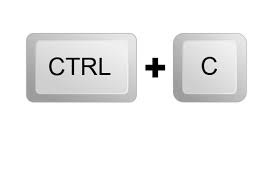 3.- situar-nos on volem enganxar la selección.4.- tecles: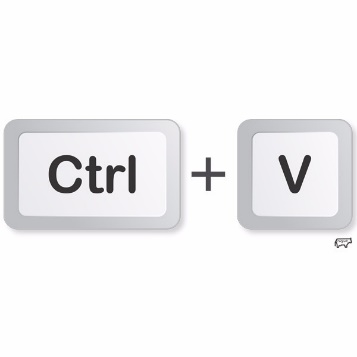 Còpia:Realitza l’exercici: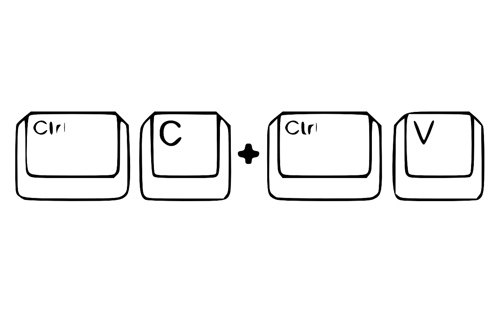 Busca fotos de tigres, elefants, lleons, girafes, cocodrils, gossos, gats… Enganxa-les.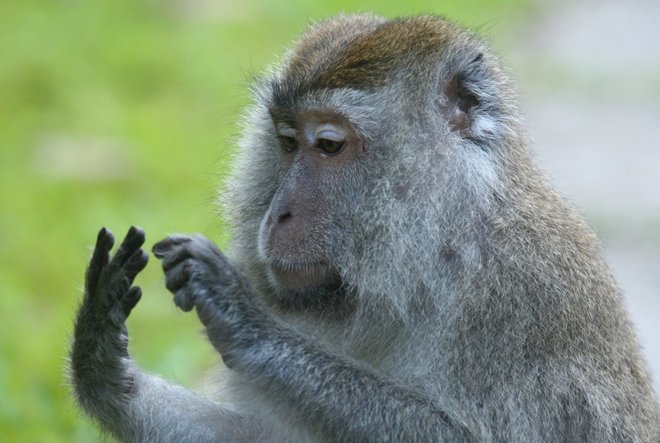 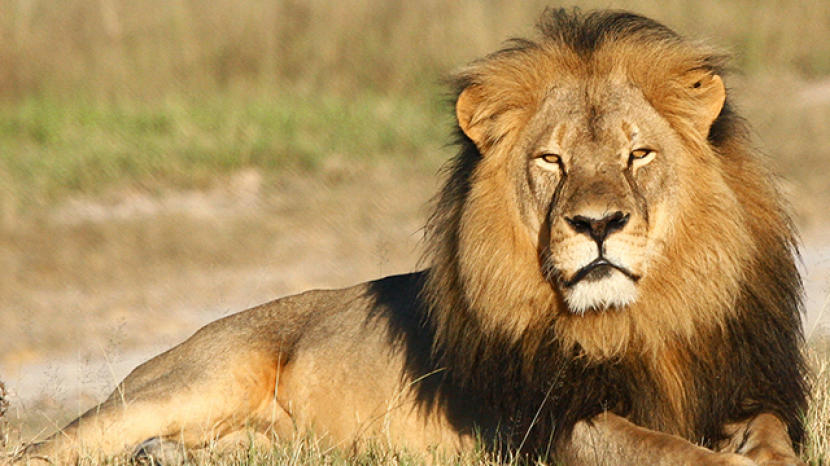 